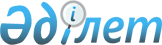 О внесении изменений и дополнений в решение маслихата города Астаны от 4 июля 2003 года N 246/47-II "О Правилах предоставления жилищного пособия на оплату за содержание жилища и потребленные коммунальные услуги в городе Астане" (зарегистрировано Департаментом юстиции города Астаны 30 июля 2003 года за N 283)
					
			Утративший силу
			
			
		
					Решение Маслихата города Астаны от 17 февраля 2005 года N 119/16-III. Зарегистрировано Департаментом юстиции города Астаны 14 марта 2005 года N 379. Утратило силу решением маслихата города Астаны от 22 сентября 2010 года N 387/51-IV

     Сносак. Утратило силу решением маслихата города Астаны от 22.09.2010 N 387/51-IV       Рассмотрев предложение акимата города Астаны по внесению изменений и дополнений в Правила предоставления жилищного пособия на оплату за содержание жилища и потребленные коммунальные услуги в городе Астане, руководствуясь статьей 6 Закона Республики Казахстан "О местном государственном управлении в Республике Казахстан", маслихат города Астаны РЕШИЛ : 

     1. Внести в решение маслихата города Астаны от 4 июля 2003 года N 246/47-II "О Правилах предоставления жилищного пособия на оплату за содержание жилища и потребленные коммунальные услуги в городе Астане" (далее - решение) следующие изменения и дополнения: 

 

     1) заголовок решения изложить в следующей редакции: "О Правилах предоставления жилищного пособия на оплату за содержание жилища, потребленные коммунальные услуги и услуги связи в городе Астане"; 

 

     2) в преамбуле решения слова "постановлением Правительства Республики Казахстан от 12 апреля 1996 года N 437 "О переходе на новые принципы оплаты содержания жилья и жилищно-коммунальных услуг" заменить словами "постановлением Правительства Республики Казахстан от 9 сентября 2004 года N 949 "Об утверждении Правил компенсации повышения тарифов абонентской платы за телефон социально защищаемым гражданам, являющимся абонентами городских сетей коммуникаций"; 

 

     3) в пункте 1 решения слова "Правила предоставления жилищного пособия на оплату за содержание жилища и потребленные коммунальные услуги в городе Астане" заменить словами "Правила предоставления жилищного пособия на оплату за содержание жилища, потребленные коммунальные услуги и услуги связи в городе Астане"; 

 

     4) заголовок приложения к решению изложить в следующей редакции: "Правила предоставления жилищного пособия на оплату за содержание жилища, потребленные коммунальные услуги и услуги связи в городе Астане"; 

 

     5) в преамбуле приложения к решению слова "постановлением Правительства Республики Казахстан от 12 апреля 1996 года N 437 "О переходе на новые принципы оплаты содержания жилья и жилищно-коммунальных услуг" заменить словами "постановлением Правительства Республики Казахстан от 9 сентября 2004 года N 949 "Об утверждении Правил компенсации повышения тарифов абонентской платы за телефон социально защищаемым гражданам, являющимся абонентами городских сетей коммуникаций"; 

 

     6) в приложении к решению: 

     по всему тексту слова "и потребленные коммунальные услуги" заменить словами ", потребленные коммунальные услуги и услуги связи, в части увеличения абонентской платы за телефон, подключенный к городской сети коммуникаций"; 

     в пункте 14 после слов "за содержание жилища" дополнить словами ", услуги связи, в части увеличения абонентской платы за телефон, подключенный к городской сети коммуникаций"; 

     в пункте 19 слова "и государственной адресной социальной помощи" заменить словами "государственной адресной социальной помощи, материальной помощи к праздничным датам из средств бюджета города, единовременных пособий на рождение ребенка и погребение"; 

     дополнить приложение к решению пунктом 24-1 следующего содержания: 

     "24-1. Принимая во внимание материальное положение получателя жилищного пособия, комиссия вправе назначить жилищное пособие при частичной оплате за содержание жилища, потребленные коммунальные услуги и услуги связи, в части увеличения абонентской платы за телефон, подключенный к городской сети коммуникаций, за текущий месяц, с последующим погашением неоплаченных сумм"; 

 

     7) в приложениях 1, 2 к Правилам предоставления жилищного пособия на оплату за содержание жилища и потребленные коммунальные услуги в городе Астане после слов "Приложение 1" и "Приложение 2" слова "к Правилам предоставления жилищного пособия на оплату за содержание жилища и потребленные коммунальные услуги в городе Астане" заменить словами "к Правилам предоставления жилищного пособия на оплату за содержание жилища, потребленные коммунальные услуги и услуги связи в городе Астане"; 

 

     8) в приложении 1 к Правилам предоставления жилищного пособия на оплату за содержание жилища и потребленные коммунальные услуги в городе Астане слова "и потребленных коммунальных услуг" заменить словами ", потребленные коммунальные услуги и услуги связи, в части увеличения абонентской платы за телефон, подключенный к городской сети коммуникаций".      Председатель сессии 

     маслихата города Астаны                                 Б. Сыздыкова      Секретарь 

     маслихата города Астаны                                 В. Редкокашин     СОГЛАСОВАНО:      Директор Департамента 

     занятости и социальных программ 

     города Астаны                                           А. Демеува      Директор Департамента 

     финансов города Астаны                                  А. Аскарова 
					© 2012. РГП на ПХВ «Институт законодательства и правовой информации Республики Казахстан» Министерства юстиции Республики Казахстан
				